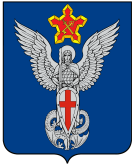 Ерзовская городская ДумаГородищенского муниципального районаВолгоградской области403010, Волгоградская область, Городищенский район, р.п. Ерзовка, ул. Мелиоративная 2,            тел/факс: (84468) 4-79-15РЕШЕНИЕОт  19 января 2017 года                                 № 1/2О  рассмотрении проекта решения«О внесении изменений и дополнений в Устав Ерзовского городского поселенияВ соответствии  со статьей 44 Федерального закона от 06 октября 2003 года  № 131 «Об общих принципах организации местного самоуправления в Российской Федерации»,  № 173-ФЗ от 16.10.2012г. «О внесении изменений в статью 35 Федерального закона «Об основных гарантиях избирательных прав и права на участие в референдуме граждан  Российской Федерации" и статью 23 Федерального закона "Об общих принципах организации местного самоуправления в Российской Федерации»", Ерзовская городская Дума,РЕШИЛА:Утвердить проект решения «О внесении изменений и дополнений в Устав Ерзовского городского поселения» (Приложение 1).Обнародовать проект решения «О внесении изменений и дополнений в Устав Ерзовского городского поселения» одновременно с настоящим решением.Установить порядок учета предложений по проекту решения «О внесении изменений и дополнений в Устав Ерзовского городского поселения» участия граждан в его обсуждении и проведения публичных слушаний (Приложение 2).Назначить публичные слушания по рассмотрению проекта решения «О внесении изменений и дополнений в Устав Ерзовского городского поселения» на 07 февраля   2017 года в 17.00 часов.Провести публичные слушания в помещении администрации Ерзовского городского поселения по адресу: р.п. Ерзовка, ул. Мелиоративная, 2.Настоящее решение вступает в силу со дня его официального обнародования.Председатель Ерзовскойгородской Думы                                                                                                   Ю.М. ПорохняИ.о. главы Ерзовскогогородского поселения                                                                                         В.Е. ПоляничкоПриложение № 1к решению Ерзовской городской Думыот 19.01.2017 г.  № 1/2Ерзовская городская ДумаГородищенского муниципального районаВолгоградской области403010, Волгоградская область, Городищенский район, р.п. Ерзовка, ул. Мелиоративная 2,            тел/факс: (84468) 4-79-15ПРОЕКТ РЕШЕНИЯВ целях приведения Устава Ерзовского городского поселения, принятого решением Ерзовской городской Думы  № 7/2 от 16 июня 2016 г., в соответствие с федеральным и региональным законодательством, в соответствии  со статьёй 44 Федерального закона от 06 октября 2003 года  № 131 «Об общих принципах организации местного самоуправления в Российской Федерации», статьёй 30 Устава Ерзовского городского поселения,  Ерзовская городская ДумаРЕШИЛА:Внести в Устав Ерзовского городского поселения следующие изменения и дополнения: 1.1.   Изложить  пункт 2 статьи 21 Устава, глава Ерзовского городского поселения, его статус, порядок избрания и прекращения полномочий«2 Глава Ерзовского городского поселения избирается Ерзовской городской Думой из числа кандидатов, представленных конкурсной комиссией по результатам конкурса, и возглавляет местную администрацию.        Срок полномочий главы Ерзовского городского поселения составляет пять лет.       Одно и то же лицо не может занимать должность главы Ерзовского городского поселения более двух сроков подряд. 1.2.  Изложить  пункт 3 статьи 21 Устава, глава Ерзовского городского поселения, его статус, порядок избрания и прекращения полномочий«3  Порядок проведения конкурса по отбору кандидатур на должность главы Ерзовского городского поселения устанавливается Ерзовской городской Думой         Общее число членов конкурсной комиссии в Ерзовском городском поселении устанавливается Ерзовской городской Думой. Половина членов конкурсной комиссии назначается Ерзовской городской Думой, а другая половина – Главой Городищенского муниципального района Волгоградской области. 1.3.  Изложить  пункт 4 статьи 21 Устава, глава Ерзовского городского поселения, его статус, порядок избрания и прекращения полномочий«4     Главой Ерзовского городского поселения может быть избрано дееспособное лицо, имеющее гражданство Российской Федерации, гражданство иностранного государства – участника международного договора Российской Федерации, в соответствии с которым иностранный гражданин имеет право быть избранным в органы местного самоуправления, не имеющее в соответствии с Федеральным законом от 12 июня 2002 года № 67-ФЗ «Об основных гарантиях избирательных прав и права на участие в референдуме граждан Российской Федерации» ограничений пассивного избирательного  права для избрания выборным должностным лицом местного самоуправления.        Глава Ерзовского городского поселения также должен соответствовать следующим требованиям:- достижение возраста 30 лет;- наличие высшего образования;- стаж работы в качестве руководителя организации в сфере финансов, права, промышленного производства, иных отраслях экономики или социальной сферы не менее 5 лет, либо стаж муниципальной или государственной гражданской службы соответственно на высших или главных муниципальных (государственных гражданских) должностях муниципальной (государственной гражданской) службы не менее 5  лет, либо стаж работы на постоянной основе на выборных муниципальных (государственных) должностях не менее срока исполнения полномочий;- отсутствие неснятой или непогашенной судимости;- отсутствие в отношении главы муниципального образования вступившего в силу решения суда о лишении его права занимать государственные и (или) муниципальные должности (должности государственной (муниципальной) службы) в течение определенного срока.Кандидатам на должность главы муниципального образования, в отношении которого имеется решение об удалении его в качестве главы муниципального образования в отставку либо об отрешении его от должности главы муниципального образования, не может быть выдвинут кандидатом на выборах, назначенных в связи с указанными обстоятельствами.1.4     Изложить  пункт 6 статьи 21 Устава, глава Ерзовского городского поселения, его статус, порядок избрания и прекращения полномочий. «6      В случаях, когда глава Ерзовского городского поселения временно (в связи с болезнью или отпуском) не может исполнять свои обязанности, их исполняет заместитель главы Ерзовского  городского поселения. Временное исполнение обязанностей главы Ерзовского  городского поселения возлагается распоряжением главы Ерзовского городского поселения.В случае невозможности издания главой Ерзовского городского поселения указанного распоряжения или в случае временного отстранения его от должности в установленном законом порядке, либо применения к нему по решению суда мер процессуального принуждения в виде заключения под стражу временное исполнение обязанностей главы Ерзовского  городского поселения возлагается решением Ерзовской городской Думой  на заместителя главы Ерзовского городского поселения, а при его отсутствии - иное должностное лицо администрации Ерзовского городского поселения в соответствии с распределением должностных обязанностей в  администрации Ерзовского  городского поселения, или депутата Ерзовской городской Думы  в течение 10 дней со дня наступления данных событий.1.5     Изложить  пункт 8 статьи 21 Устава, глава Ерзовского городского поселения, его статус, порядок избрания и прекращения полномочий. «8   Решение о досрочном прекращении полномочий главы Ерзовского  городского поселения, возложении временного исполнения обязанностей главы  Ерзовского городского поселения на заместителя главы Ерзовского городского поселения или иное должностное лицо, указанное в части 6 настоящей статьи или депутата Ерзовской городской Думы и назначении конкурса по отбору кандидатур на должность главы Ерзовского городского поселения принимается Ерзовской городской Думой в течение 10 дней после дня поступления в  Ерзовскую городскую Думу документов, свидетельствующих о появлении основания для досрочного прекращения полномочий главы Ерзовского городского поселения.Полномочия главы Ерзовского  городского поселения считаются прекращенными со дня наступления события, являющегося основанием для досрочного прекращения полномочий главы Ерзовского городского поселения, если иное не предусмотрено решением Ерзовской городской Думой о досрочном прекращении полномочий главы Ерзовского городского поселения. В случае отставки главы Ерзовского городского поселения по собственному желанию, если Ерзовская городская Дума  не примет решение о досрочном прекращении полномочий главы Ерзовского  городского поселения и возложении его обязанностей на заместителя главы Ерзовского городского поселения или иное должностное лицо администрации Ерзовского  городского поселения в указанный срок, то полномочия главы Ерзовского городского поселения считаются прекращенными со следующего дня после истечения указанного срока.1.6   Изложить  пункт 3 статьи 30 Устава, порядок принятия Устава Ерзовского городского поселения, порядок внесения в него изменений и (или) дополнений в следующей редакции«3    Не требуется официальное опубликование (обнародование) порядка учета предложений по проекту решения Ерзовского городского поселения о внесении изменений и дополнений в устав, а также порядка участия граждан в его обсуждении в случае, когда в устав вносятся изменения в форме точного воспроизведения положений Конституции Российской Федерации, федеральных законов, Устава Волгоградской области или законов Волгоградской области в целях приведения данного устава в соответствие с этими нормативными правовыми актами. 2.  Главе Ерзовского городского поселения в порядке, установленном Федеральным законом от  21.07.2005 г. № 97-ФЗ  «О государственной регистрации Уставов муниципальных образований», представить настоящее Решение на государственную регистрацию в течении 15 дней принятия в Управление Министерства юстиции Российской Федерации по Волгоградской области. 3.    Главе Ерзовского городского поселения обнародовать настоящее Решение после его государственной регистрации.4.       Настоящее Решение вступает в силу с момента официального обнародования после его государственной регистрации. Председатель Ерзовскойгородской Думы                                                                                                   Ю.М. ПорохняИ.о. главы  Ерзовскогогородского поселения                                                                                          В.Е. ПоляничкоПриложение № 2к решению Ерзовской городской Думы                                                                                                                                                                           от 19.01.2017 г № 1/2.Порядокучета предложений по проекту решения «О внесении изменений в Устав Ерзовского городского поселения» и участия граждан в его обсуждении и проведения по нему публичных слушаний.Настоящий Порядок направлен на реализацию прав граждан, проживающих на  территории Ерзовского городского поселения, на осуществление  местного самоуправления путём участия в обсуждении проекта решения «О внесении изменений в Устав Ерзовского городского поселения (далее – проект Решения).Обсуждение проекта Решения осуществляется посредством участия в публичных слушаниях, а также направления предложений по проекту Решения.Проект Решения не позднее, чем за 30 дней до дня рассмотрения вопроса о принятии Устава Ерзовского городского поселения на заседании Ерзовской городской Думы подлежит официальному опубликованию (обнародованию) для обсуждения населением и представления по нему предложений. Настоящий Порядок подлежит опубликованию (обнародованию) одновременно с проектом Решения.Предложения по проекту Решения направляются в письменном виде Главе Ерзовского городского поселения по адресу: Волгоградская область, Городищенский район, р.п. Ерзовка, ул. Мелиоративная 2.в течение 30 дней со дня опубликования (обнародования) проекта Решения.Одновременно с внесением предложений граждане должны представить          следующие сведения: фамилия, имя, отчество, адрес места жительства, место работы (учебы). Для обсуждения проекта Решения проводятся публичные слушания.Организацию и проведение публичных слушаний осуществляет Глава    Ерзовского городского поселения.Публичные слушания по проекту Решения назначаются решением Ерзовской городской Думы и проводятся в ближайшее воскресенье по истечении 15 дней после официального опубликования (обнародования) указанного решения.В публичных слушаниях вправе принять участие каждый житель Ерзовского городского поселения муниципального образования.На публичных слушаниях по проекту Решения выступает с докладом и председательствует Глава Ерзовского городского поселения (далее - председательствующий).Для ведения протокола публичных слушаний председательствующий определяет секретаря публичных слушаний.Участникам публичных слушаний обеспечивается возможность высказать свое мнение по проекту Решения. В зависимости от количества желающих выступить, председательствующий вправе ограничить время любого из выступлений. Всем желающим выступить предоставляется слово с разрешения председательствующего. Председательствующий вправе принять решение о перерыве в публичных слушаниях и продолжении их в другое время. По истечении времени, отведенного председательствующим для проведения публичных слушаний, участники публичных слушаний, которым не было предоставлено слово, вправе представить свои замечания и предложения в письменном виде. Устные замечания и предложения по проекту Решения заносятся в протокол публичных слушаний, письменные замечания и предложения приобщаются к протоколу.По итогам публичных слушаний большинством голосов от числа присутствующих принимается заключение. Заключение по результатам публичных слушаний подписывается председательствующим и подлежит официальному опубликованию (обнародованию).Поступившие от населения замечания и предложения по проекту Решения, в том числе в ходе проведения публичных слушаний, носят рекомендательный характер. Указанные замечания и предложения рассматриваются на заседании Ерзовской городской Думы.После завершения рассмотрения предложений граждан и заключения публичных слушаний Ерзовская городская Дума принимает Решение «О внесении изменений и дополнений в Устав Ерзовского городского поселения».